EAD-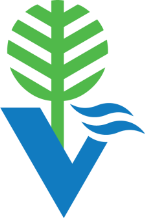 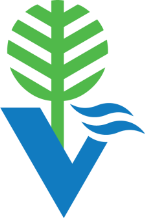 Posebna kartica, ki jo prejme vsako gospodinjstvo ali pravna oseba na območju podzemnih zbiralnic odpadkov, omogoča odlaganje bioloških odpadkov in preostanka odpadkov. Papir, steklo in odpadno embalažo v podzemne zbiralnice odlagate skozi posebne odprtine in brez uporabe kartice. JP VOKA SNAGA vam vsak mesec obračuna dejansko število vnosov preostanka odpadkov in dejansko število vnosov BIO odpadkov, vendar ne manj kot šest vnosov preostanka odpadkov in osem vnosov BIO odpadkov. Cena enega vnosa preostanka odpadkov je 1,6057 evra, cena enega vnosa BIO odpadkov pa 0,0909 evra. Mesečni strošek za ravnanje z odpadki za štirinajst minimalnih vnosov (šestkrat odložite preostanek odpadkov in osemkrat BIO odpadke) skupaj z DDV znaša 10,37 evra. Kako uporabljate kartico za odlaganje bioloških in preostanka odpadkov? • Kartico prislonite k čitalcu, ki je poleg pokrova zbiralnice.
• Ko čitalec prepozna kartico, se pokrov podzemne zbiralnice odpre. • V odprtino spustite vrečko z odpadki in nato ročno zaprite pokrov. • Če imate več vrečk z odpadki, postopek ponovite. Največja prostornina vrečke je 40 litrov.Prosimo vas, da nam morebitne težave ali reklamacije takoj oziroma čim prej sporočite na brezplačno številko 080 98 82. Preverite tudi obvestila, ki se izpišejo na čitalcu podzemne zbiralnice. Svoje vnose v podzemne zbiralnice lahko spremljate s pomočjo spletne aplikacije, ki je na voljo na spletni strani www.vokasnaga.si v rubriki Odpadki, Zbiranje in odvoz odpadkov, Podzemne zbiralnice. Odlaganje odpadkov poleg podzemnih zbiralnic pomeni kršitev občinske zakonodaje (Odlok o zbiranju komunalnih odpadkov). Nadzor in sankcioniranje izvaja Inšpektorat MU MOL. Kartica pripada izključno vam in vsebuje čip, zato je ne prepogibajte ali luknjajte. Če kartico izgubite ali poškodujete, pokličite na 080 98 82 ali pišite na vokasnaga@vokasnaga.si. Za odgovore in pojasnila smo vam na voljo tudi osebno, in sicer vsak torek med 12. in 16. uro na naslovu Vodovodna cesta 90, 1000 Ljubljana. Izgubljene/poškodovane kartice in reklamacije: 080 98 82; vokasnaga@vokasnaga.si Center za pomoč in podporo uporabnikom: 01 477 96 00; vokasnaga@vokasnaga.siNapotki za ločevanje odpadkovV podzemni zabojnik za steklo odlagamo steklenice živil in pijač, stekleno embalažo zdravil ter kozmetike, kozarce vloženih živil in drugo stekleno embalažo.V podzemni zabojnik za papir odlagamo časopise, revije, zvezke, knjige, prospekte, kataloge, pisemske ovojnice, pisarniški in ovojni papir, papirnate nakupovalne vrečke, kartonsko embalažo ter lepenko.
V podzemni zabojnik za embalažo odlagamo plastenke in pločevinke pijač ter živil, plastenke čistil in pralnih sredstev, plastične vrečke, plastično embalažo šamponov, zobnih past in tekočih mil, plastične lončke, plastično folijo, v katero so zaviti izdelki, embalažo iz stiropora in embalažo za sok, jogurt ali mleko.
V podzemni zabojnik za preostanek odpadkov odlagamo plenice, mačji pesek, ohlajen pepel, vrečke iz sesalca, šiviljske odpadke, fotografije, pluto, gumo, keramiko in porcelan.
V podzemni zabojnik za biološke odpadke odlagamo kuhinjske odpadke in vrtni odpad, in sicer zelenjavne in sadne odpadke vseh vrst, jajčne lupine, kavno usedlino ter filter vrečke, pokvarjene prehrambne izdelke, kuhane ostanke hrane in gnilo sadje, papirnate robčke, brisače ter papirnate vrečke, odpadne rože in plevel, steljo malih rastlinojedih živali in lesni pepel. 